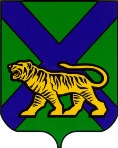 ТЕРРИТОРИАЛЬНАЯ ИЗБИРАТЕЛЬНАЯ КОМИССИЯ
ГОРОДА НАХОДКИРЕШЕНИЕг. Находка    19 часов 00 минутОб отказе в регистрации кандидата в депутаты Думы Находкинского городского округа по пятимандатномуизбирательному округу № 5 Шевкина Константина Игоревича02 июля 2022 года Шевкин Константин Игоревич подал документы в территориальную избирательную комиссию города Находки для выдвижения в качестве кандидата в депутаты Думы Находкинского городского округа по пятимандатному избирательному округу № 5. 03 июля 2022 года кандидатом Шевкиным Константином Игоревичем были представлены документы для регистрации: подписные листы, протокол об итогах сбора подписей.04 июля 2022 года кандидатом Шевкиным Константином Игоревичем был открыт специальный избирательный счет.Проверив соответствие порядка выдвижения кандидатом в депутаты Думы Находкинского городского округа по пятимандатному избирательному округу № 5 Шевкиным Константином Игоревичем требованиям Федерального закона от  12.06.2002 года № 67-ФЗ «Об основных гарантиях избирательных прав и права на участие в референдуме граждан Российской Федерации», Избирательного кодекса Приморского края от 22 июля 2003 года № 62-КЗ и необходимые для регистрации кандидата документы, территориальная избирательная комиссия города Находки установила следующее.Кандидатом в депутаты Думы Находкинского городского округа по пятимандатному избирательному округу № 5 Шевкиным Константином Игоревичем были представлены 23 подписи избирателей на 5 листах. В соответствии со статьей 47 Избирательного кодекса Приморского края было проверено 23 подписи.В соответствии с подпунктом 9 части 11 статьи 47 Избирательного кодекса Приморского края недействительной были признаны 23 (двадцать три) подписи (в подписной лист не внесены сведения, предусмотренные пунктом 9 статьи 37 Федерального закона, подписной лист изготовлен с несоблюдением требований, предусмотренных пунктом 5 статьи 37 Федерального закона), итого 23 (двадцать три) недействительных подписи. Достоверных подписей – 0.В соответствии с решением территориальной избирательной комиссии города Находки от 24 июня 2022 года № 312/63 для регистрации кандидата в депутаты Думы Находкинского городского округа по пятимандатному избирательному округу № 5 необходимо представить 19 достоверных подписей избирателей, следовательно, количество достоверных подписей, собранных в поддержку выдвижения кандидата Шевкина Константина Игоревича, является недостаточным для регистрации кандидата.Согласно части 1 статьи 69 Избирательного кодекса Приморского края 22 июля 2003 года № 62-КЗ кандидаты обязаны создавать собственные избирательные фонды для финансирования своей избирательной кампании в период после письменного уведомления соответствующей избирательной комиссии об их выдвижении (самовыдвижении) до представления документов для их регистрации этой избирательной комиссией.Кандидатом Шевкиным Константином Игоревичем на момент представления в территориальную избирательную комиссию города Находки документов для регистрации не был открыт специальный избирательный счет (не создан избирательный фонд).В соответствие с п. 2 статьи 35 Федерального закона от 12.06.2002 года № 67-ФЗ «Об основных гарантиях избирательных прав и права на участие в референдуме граждан Российской Федерации» выдвижение кандидатов, списков кандидатов политическими партиями осуществляется в соответствии с Федеральным законом «О политических партиях». Выдвижение кандидатов иными общественными объединениями осуществляется на съездах (конференциях, собраниях) указанных общественных объединений, их региональных или местных отделений тайным голосованием, а также с соблюдением иных требований, предъявляемых федеральным законом к выдвижению кандидатов для политических партий.Согласно пп. «б» пункту 1 статьи 27 Федерального закона от 11 июля 2001 года № 95-ФЗ «О политических партиях», политическая партия, ее региональные отделения и иные структурные подразделения обязаны: извещать соответствующий уполномоченный орган о проведении открытых мероприятий (в том числе съездов, конференций или общих собраний по принятию устава и программы политической партии, внесению в них изменений и дополнений, избранию руководящих и контрольно-ревизионных органов политической партии и ее региональных отделений, выдвижению кандидатов в депутаты и на иные выборные должности в органах государственной власти, органах публичной власти федеральных территорий и органах местного самоуправления, реорганизации и ликвидации политической партии и ее региональных отделений) не позднее чем за один день до дня проведения мероприятия при его проведении в пределах населенного пункта, в котором расположен уполномоченный орган, и не позднее чем за три дня до дня проведения мероприятия при его проведении за пределами соответствующего населенного пункта и допускать представителей уполномоченных органов на указанные мероприятия, проводимые политической партией, ее региональными отделениями и иными структурными подразделениями.Шевкин Константин Игоревич был выдвинут кандидатом в депутаты Думы Находкинского городского округа Приморской региональной общественной организацией по благоустройству территорий городов и социальной поддержки населения «Я делаю город лучше!».Общее собрание указанной общественной организации состоялось 01 июля 2022 года. Согласно представленной Главным управлением Министерства юстиции Российской Федерации по Приморскому краю информации, Приморская региональная общественная организация по благоустройству территорий городов и социальной поддержки населения «Я делаю город лучше!» уведомила Главное управление Минюста России по Приморскому краю 28 июня 2022 года, то есть за 2 дня до дня проведения мероприятия, что является несоблюдением требований к выдвижению кандидата, предусмотренных Федеральным законом «О политических партиях»; для кандидатов, выдвинутых иными общественными объединениями.Согласно Уставу Приморской региональной общественной организацией по благоустройству территорий городов и социальной поддержки населения «Я делаю город лучше!», выдвижение кандидатов в депутаты на муниципальных выборах относится к исключительной компетенции Общего собрания. В соответствии с п. 4.5 Устава Приморской региональной общественной организацией по благоустройству территорий городов и социальной поддержки населения «Я делаю город лучше!» решения по вопросам, отнесенным к исключительной компетенции Общего собрания принимаются квалифицированным большинством голосов (75%) от числа голосов, которыми обладают присутствующие на Общем собрании члены Приморской региональной общественной организацией по благоустройству территорий городов и социальной поддержки населения «Я делаю город лучше!».Согласно представленной кандидатом Шевкиным Константином Игоревичем выписки из протокола № 3 общего собрания Приморской региональной общественной организацией по благоустройству территорий городов и социальной поддержки населения «Я делаю город лучше!» от 01.07.2022 года, «число зарегистрированных делегатов (участников) – 23», число делегатов (участников), необходимое для принятия решения о выдвижении списка кандидатов в соответствии с уставом – 13», что не соответствует норме (75%) Устава Приморской региональной общественной организацией по благоустройству территорий городов и социальной поддержки населения «Я делаю город лучше!».На основании пп. «д» пункта 24 статьи 38 Федерального закона от 12.06.2002 года № 67-ФЗ «Об основных гарантиях избирательных прав и права на участие в референдуме граждан Российской Федерации» (недостаточное количество достоверных подписей избирателей, представленных для регистрации кандидата), п. 9 части 7 статьи 49 Избирательного кодекса Приморского края от 22 июля 2003 года № 62-КЗ (недостаточное количество достоверных подписей избирателей, представленных для регистрации кандидата), пп. «ж» пункта 24 статьи 38 Федерального закона от 12.06.2002 года № 67-ФЗ «Об основных гарантиях избирательных прав и права на участие в референдуме граждан Российской Федерации» (несоздание кандидатом избирательного фонда), п. 12 части 7 статьи 49 Избирательного кодекса Приморского края от 22 июля 2003 года № 62-КЗ (несоздание кандидатом избирательного фонда), пп. «б» пункта 24 статьи 38 Федерального закона 12.06.2002 года № 67-ФЗ «Об основных гарантиях избирательных прав и права на участие в референдуме граждан Российской Федерации» (для кандидатов, выдвинутых иными общественными объединениями, - несоблюдение требований пункта 2 статьи 35 настоящего Федерального закона), п. 4 части 7 статьи 49 Избирательного кодекса Приморского края (для кандидатов, выдвинутых иными общественными объединениями, - несоблюдение требований пункта 2 статьи 35 Федерального закона, части 4 статьи 42 Избирательного кодекса Приморского края) территориальная избирательная комиссия города Находки РЕШИЛА:1. Отказать в регистрации кандидата в депутаты Думы Находкинского городского округа по пятимандатному избирательному округу № 5 Шевкина Константина Игоревича, выдвинутого Приморской региональной общественной организацией по благоустройству территорий городов и социальной поддержки населения «Я делаю город лучше!». 2. Копию настоящего решения выдать Шевкину Константину Игоревичу.3. Уведомить Дальневосточный банк ПАО Сбербанк (Приморское отделение № 8635, дополнительный офис № 8635/0254) о необходимости прекратить все финансовые операции по специальному избирательному счету кандидата Шевкина Константина Игоревича. 4. Разместить настоящее решение на официальном сайте администрации Находкинского городского округа в информационно-телекоммуникационной сети Интернет в разделе «Избирательная комиссия».5. Направить настоящее решение в Избирательную комиссию Приморского края для размещения на официальном сайте Избирательной комиссии Приморского края в сети «Интернет».Председатель комиссии 	                                                       В.Ю. Хорунжий Секретарь комиссии   				                                   С.М. Чубинская12.07.2022                     496/77